Муниципальное бюджетное дошкольное образовательное учреждение «Детский сад №314 СП №2 города Челябинска»Исследовательская работа: «Профессия - авиационный механик»                                             Автор: Павлов Юрий, воспитанник                                                МБДОУ «Детский сад №314 СП №2»                                                 Куратор: Кулакова Оксана Сергеевна                       воспитатель МБДОУ                                 «Детский сад №314 СП №2»                                                                Г.Челябинск  2020СодержаниеВведение….………...………………………………………………………………………...…..3АннотацияАктуальностьПроблемаЦель исследованияЗадачиГипотезаОбъект исследованияПредмет исследованияМетодыОсновная часть…………………………………………………………………………..3Опрос детей и взрослых …………………………………………………………..…….3Изучение познавательной информации………………………………………………..4Практическая часть……………………………………………………………………....4Заключение……………………………………………………………………………………….5ВведениеАннотацияИсследовательская работа посвящена изучению профессии «Авиационный механик».АктуальностьВ нашем детском саду начался проект о профессиях людей, связанных с авиацией. Мы играли в игру «Угадай, чего не хватает» и я сразу увидел, что у самолета нет шасси. А воспитатель, Оксана Сергеевна, спросила нас: «Сможет ли самолет взлететь без шасси и что же нам делать?». Вот тогда я впервые услышал о новой профессии – авиационный механик. ПроблемаМне стало интересно, чем же он занимается и что входит в его обязанности. Но все взрослые и ребята у кого я спрашивал, давали мне разный ответ. Одни говорили, что механик чинит двигатель у самолета, другие, что ремонтирует крылья и шасси. А Оксана Сергеевна сказала, что он даже заправляет самолет и проверяет исправность разных осветительных приборов. Так у меня возникла тема исследования «Профессия – авиационный механик»Цель исследования: выяснить, кто такой авиационный механик и что входит в его обязанности.Задачи:Провести опрос среди знакомых и родственниковСобрать информацию в интернет – ресурсахУзнать обязанности авиационного механикаГипотеза: если я узнаю, кто такой авиационный механик и чем он занимается на работе, то смогу рассказать своим друзьям и воспитателю интересные сведения.Объект исследования: профессия авиационный механик.Предмет исследования: обязанности авиационного механика.Методы: беседа с взрослыми, изучения информации в интернет – ресурсах, наблюдение с помощью видеоинформации, сравнение.Основная часть      Опрос детей и взрослыхОпрос показал, что ребята плохо знакомы с профессией авиационный механик. Взрослые тоже затруднялись ответить. Я решил позвать на помощь родителей и исследовать профессию через интернет.  Изучение познавательной информацииМы с родителями решили узнать в интернете кто такой авиационный механик, и какие у него обязанности. Получили несколько ответов:Авиационный механик – специалист по ремонту и техническому обслуживанию летательных аппаратов и авиационных двигателей.Авиационный механик – это человек, в обязанности которого входит следить за техническим состоянием авиадвигателей и летательных аппаратов, заниматься их ремонтом и обслуживанием. Его главная обязанность – поддержание самолётов и вертолётов в состоянии лётной готовности. Авиационный механик должен знать основные технические данные и конструкцию летательных аппаратов, которые он обслуживает, понимать устройство их двигателей. Должен уметь: выполнять все виды технического обслуживания и работ по устранению неисправностей в летательных аппаратах:замену колес;замену тормозных систем;замену духовок, кипятильников и приборов для приготовления напитков;замену системы внутреннего и внешнего освещения;замену сидений для пассажиров; замену дверец внутренних отсеков и шкафчиков;Авиамеханики работают в аэропортах и ремонтных мастерских. Рабочим местом авиамеханика может быть  ангар и лётное поле.Работа авиационным механиком ответственная и интересная, она очень важна, так как малейшая неисправность вертолета или самолета может привести к катастрофе. Авиамеханику необходим: хороший глазомер, хороший слух, хорошая память, наблюдательность, быстрая реакция. А также дисциплинированность, терпеливость, аккуратность, физическая выносливость.Тем, кто выбрал эту профессию, нужно быть готовым к частым ушибам, порезам, травмам разной степени сложности, связанными с поднятием и падением тяжестей. Практическая частьИсследование 1Полученные сведения я принес в детский сад и дал ознакомиться воспитателю. Оксана Сергеевна рассказала ребятам о том, что я узнал из интернета. Нам стало всем интересно проверить эти сведения, и на следующий день воспитатель принесла нам подборку мультфильмов «Будни аэропорта» и другие мультики про самолеты. Из них мы узнали, что многие сведения оказались верными. Только выяснилось, что у каждого авиамеханика есть свое направление. Одни занимаются двигателем, другие электроникой, третьи тормозами и так далее. Но всех их называют авиационными механиками.Исследование 2Мы с мамой изготовили игры из фетра «Собери воздушный транспорт». Я предложил своим друзьям из детского сада проверить знают ли они, из каких деталей состоит разный воздушный транспорт. Оказывается, они легко справились с этой задачей, и все детали назвали верно, и поставили на свои места.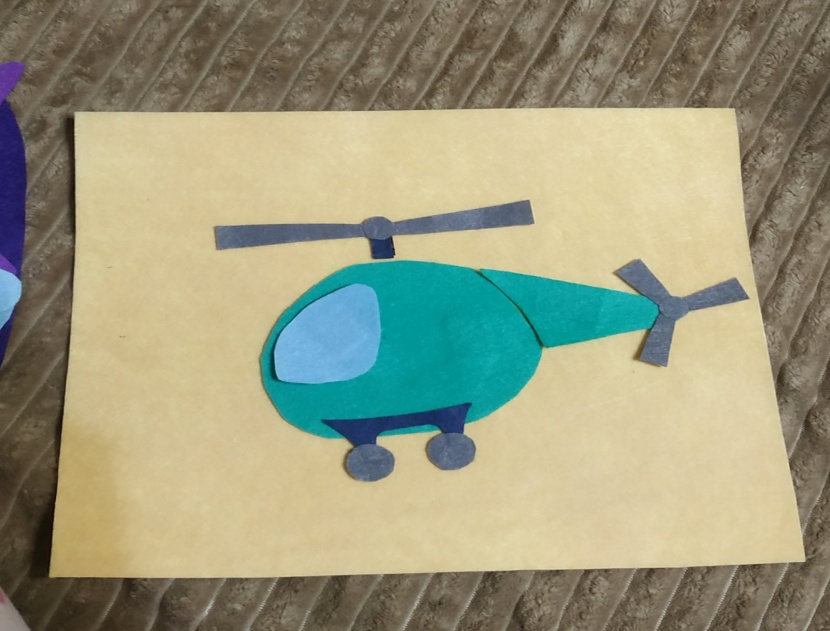 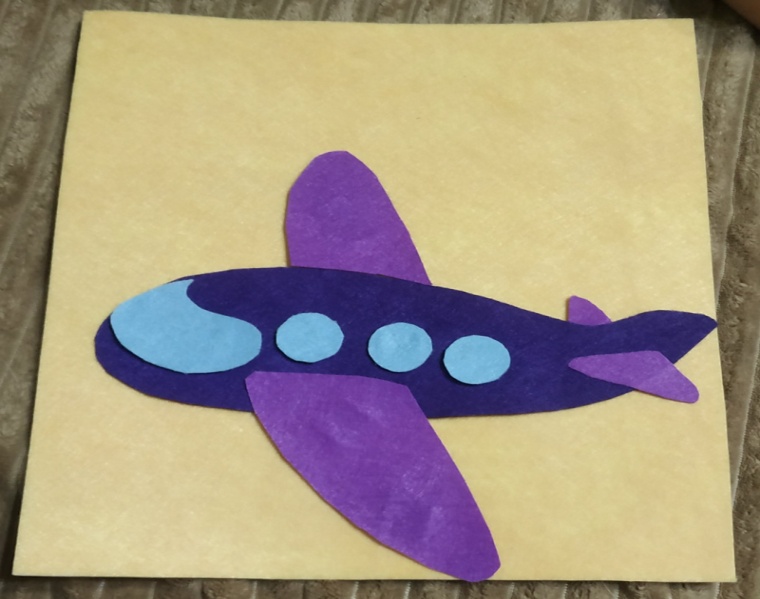 Исследование 3В нашем детском саду проходило открытое мероприятие для педагогов, где мне предложили выступить авиационным механиком и рассказать о его работе. Мама сшила мне костюм, папа подобрал необходимые инструменты, бабушка напомнила, какой информацией я обязательно должен поделиться с взрослыми. 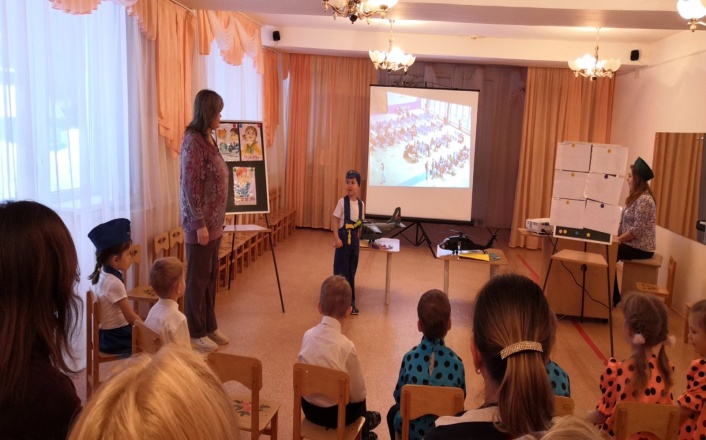 Я выяснил что, взрослым тоже было интересно узнать  о работе авиационного механика. Они меня потом похвалили.Заключение.Цель моего исследования была достигнута. Моя гипотеза оказалась верной. После того, как я выяснил, кто такой авиационный механик и что входит в его обязанности, я смог рассказать своим друзьям и воспитателям интересные сведения.